Revised Financial Regulations – record of recommendations 4 May 2020Email from Beverley Thorpe, Parish Clerk and RFO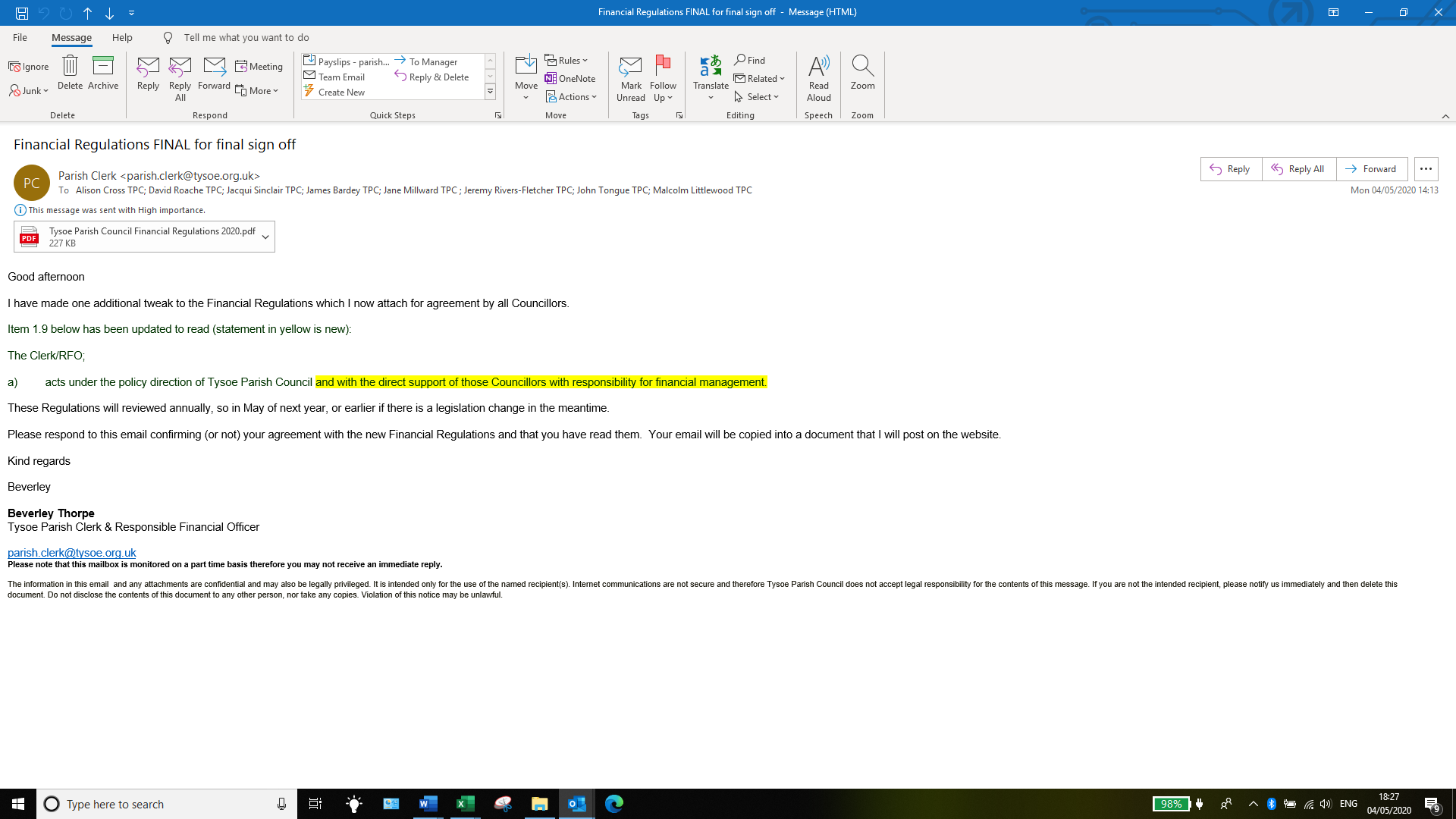 ResponsesJane Millward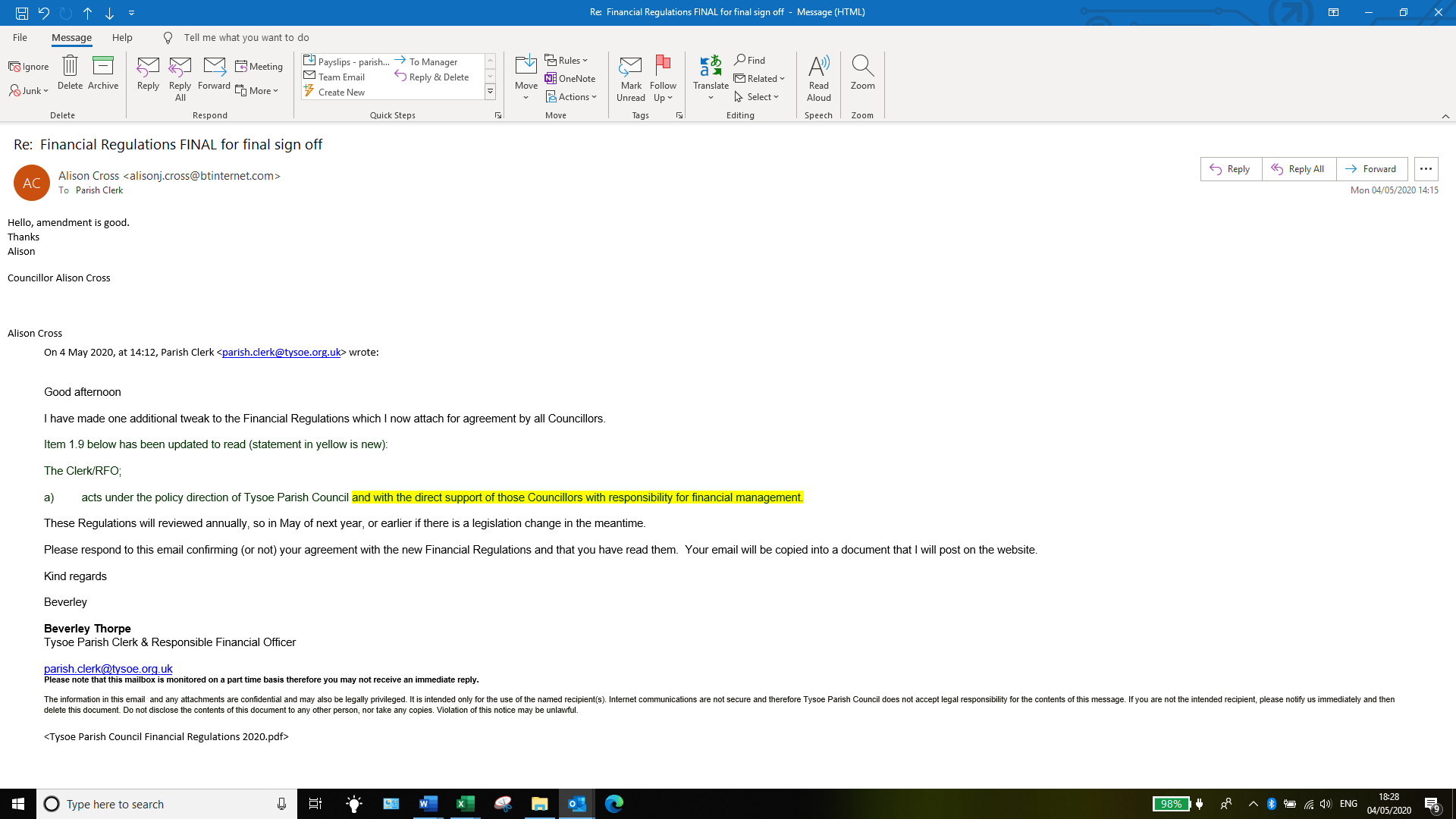 David Roache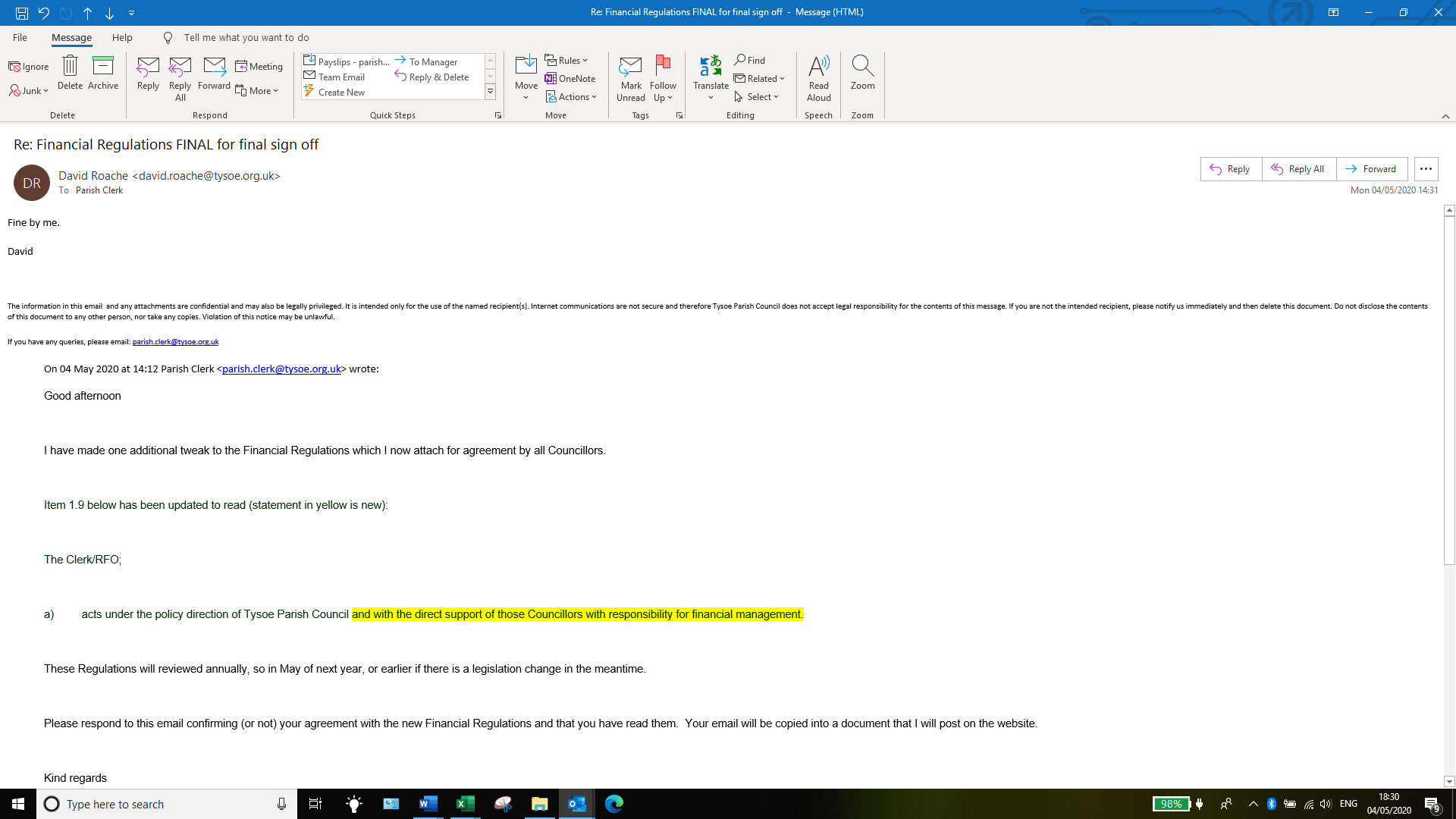 Alison CrossJacqui Sinclair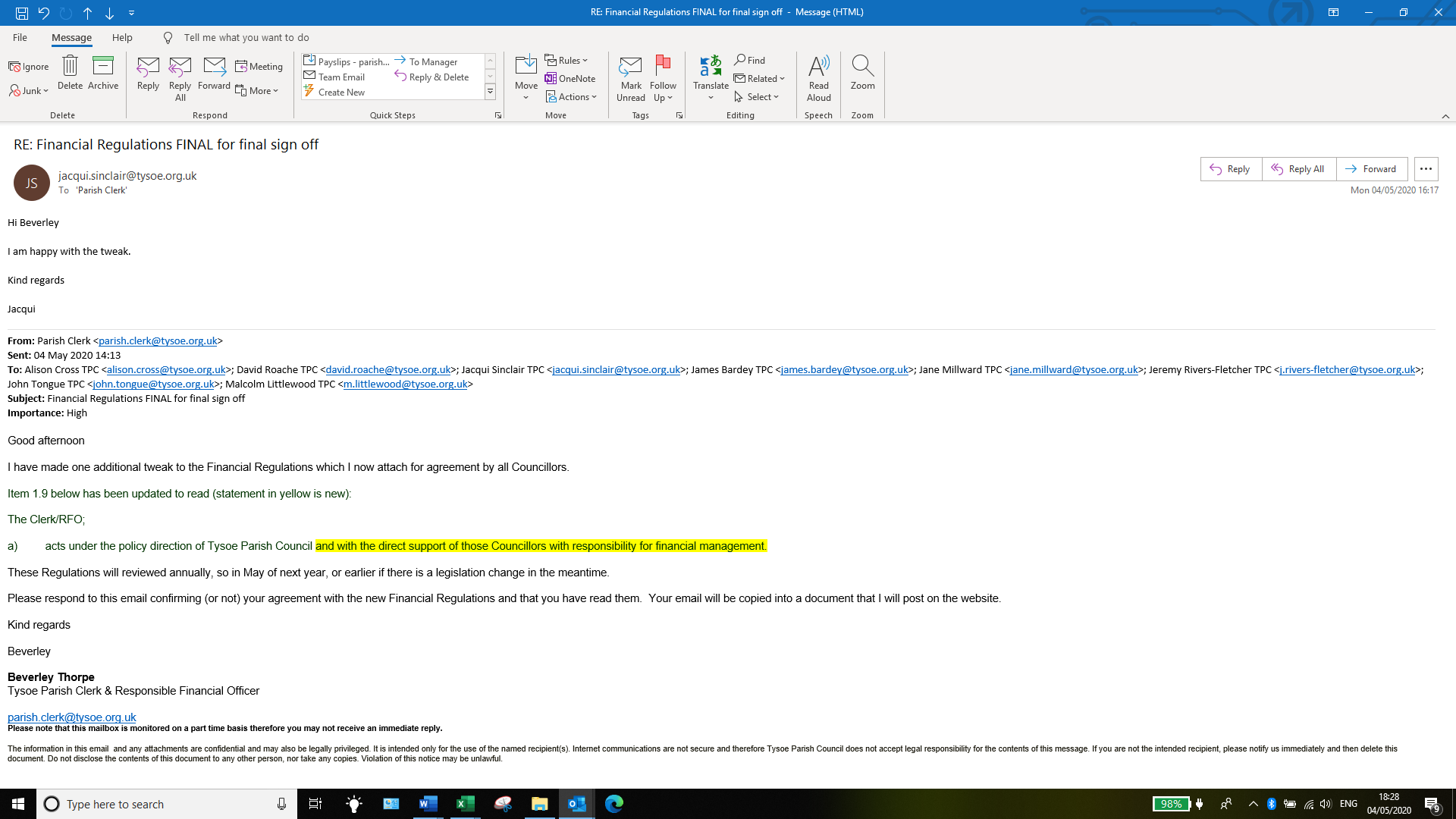 Malcolm Littlewood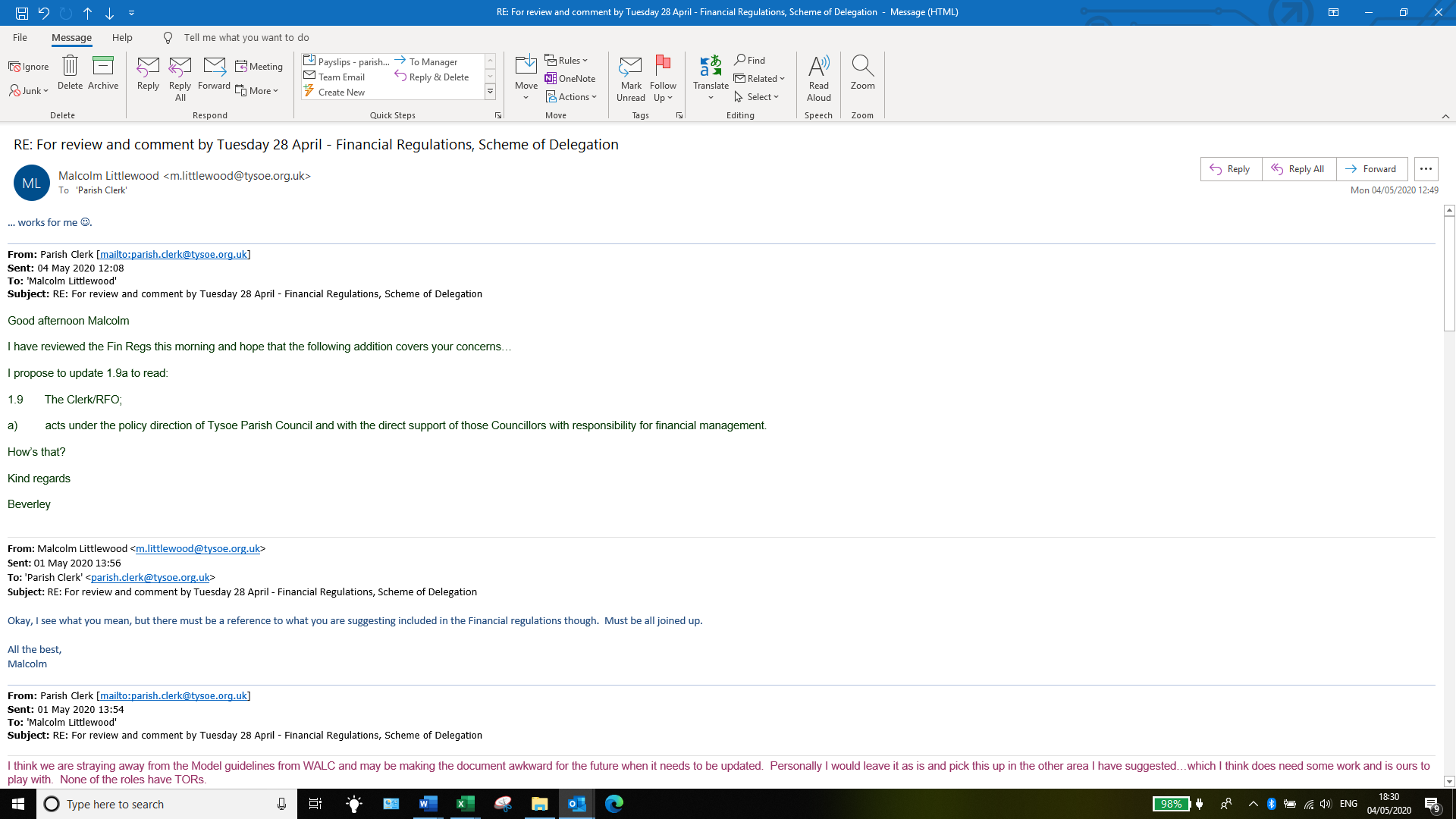 Jeremy Rivers-Fletcher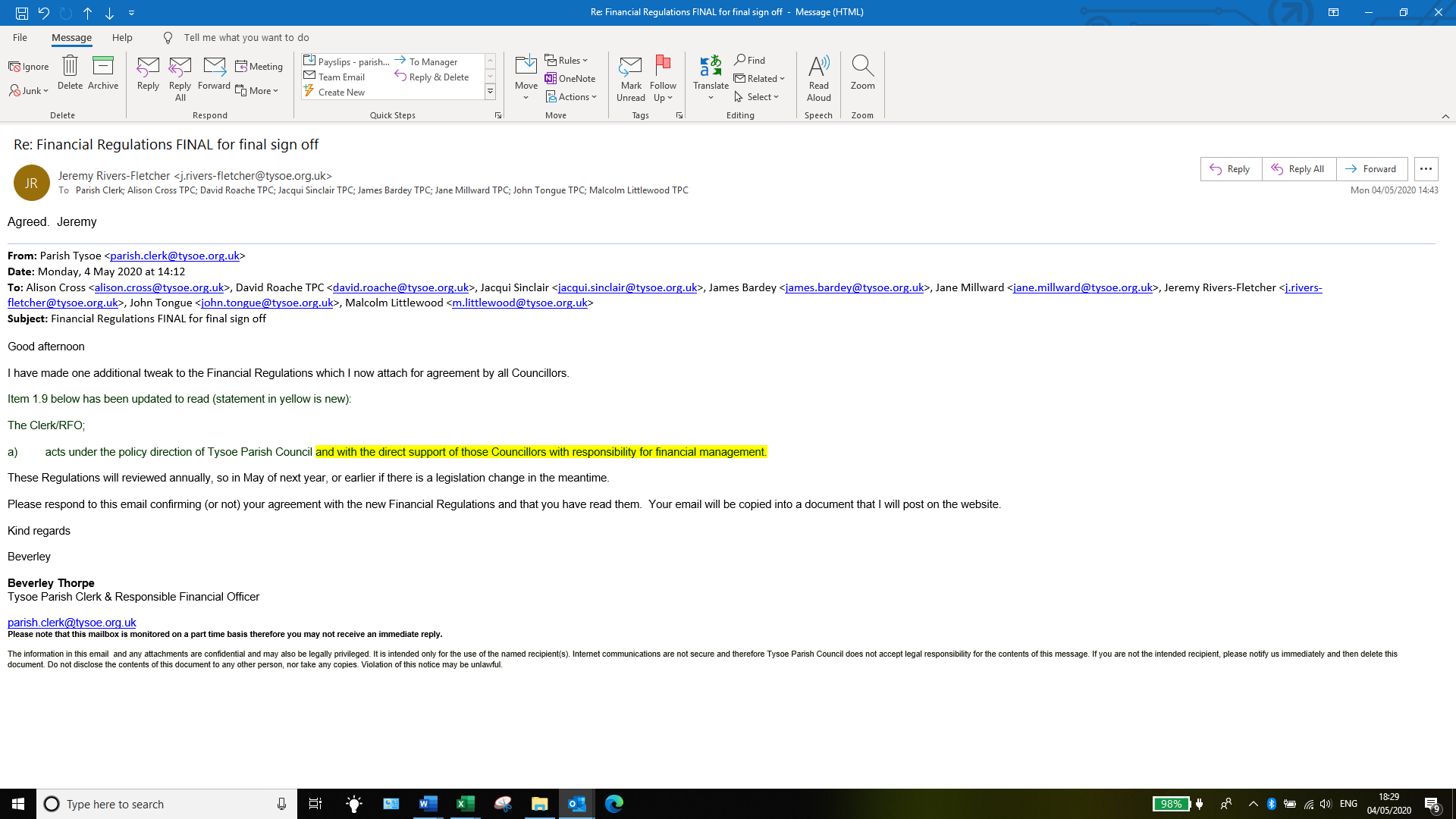 